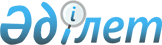 Об утверждении форм уведомления о представлении в орган государственных доходов списков участников системы обязательного социального страхования и распоряжения органа государственных доходов о приостановлении расходных операций по кассе плательщика
					
			Утративший силу
			
			
		
					Приказ Министра финансов Республики Казахстан от 14 января 2015 года № 19. Зарегистрирован в Министерстве юстиции Республики Казахстан 16 февраля 2015 года № 10264. Утратил силу приказом Министра финансов Республики Казахстан от 13 июня 2018 года № 599.
      Сноска. Утратил силу приказом Министра финансов РК от 13.06.2018 № 599 (вводится в действие с 01.01.2019).
      В соответствии с пунктами 14, 17 Правил исчисления и перечисления социальных отчислений, утвержденных постановлением Правительства Республики Казахстан от 21 июня 2004 года № 683, ПРИКАЗЫВАЮ:
      1. Утвердить прилагаемые формы:
      1) уведомления о представлении в орган государственных доходов списков участников системы обязательного социального страхования согласно приложению 1 к настоящему приказу;
      2) распоряжения органа государственных доходов о приостановлении расходных операций по кассе плательщика согласно приложению 2 к настоящему приказу.
      2. Признать утратившими силу:
      1) приказ Министра финансов Республики Казахстан от 30 января 2009 года № 39 "Об утверждении формы уведомления о представлении в налоговый орган списков участников системы обязательного социального страхования" (зарегистрированный в Реестре государственной регистрации нормативных правовых актов Республики Казахстан за № 5558, опубликованный в газете "Юридическая газета" 20 марта 2009 года № 42 (1639));
      2) приказ Министра финансов Республики Казахстан от 17 июня 2009 года № 261 "Об утверждении формы распоряжения налогового органа о приостановлении расходных операций по кассе плательщика" (зарегистрированный в Реестре государственной регистрации нормативных правовых актов Республики Казахстан за № 5720, опубликованный в газете "Юридическая газета" 31 июля 2009 года № 115 (1712)).
      3. Комитету государственных доходов Министерства финансов Республики Казахстан (Ергожин Д.Е.) в установленном законодательством порядке обеспечить:
      1) государственную регистрацию настоящего приказа в Министерстве юстиции Республики Казахстан;
      2) в течение десяти календарных дней после государственной регистрации настоящего приказа его направление на официальное опубликование в периодических печатных изданиях и в информационно-правовой системе "Әділет";
      3) размещение настоящего приказа на интернет-ресурсе Министерства финансов Республики Казахстан.
      4. Настоящий приказ вводится в действие по истечении десяти календарных дней после его первого официального опубликования.
      Форма                    Уведомление
о представлении в орган государственных доходов списков
участников системы обязательного социального страхования
            "____" _________ 20__ года                        № ____
            В соответствии со статьей 17 Закона Республики Казахстан
      "Об обязательном социальном страховании" и Правилами исчисления и
      перечисления социальных отчислений, утвержденными постановлением
      Правительства Республики Казахстан от 21 июня 2004 года № 683,
      ___________________________________________________________________
                  (наименование государственного органа)
      ___________________________________________________________________
      уведомляет Вас, ___________________________________________________
                     (Ф.И.О., наименование плательщика, идентификационный
                                    номер (ИИН/БИН), адрес)
      ___________________________________________________________________
      о наличии задолженности по состоянию на "__" _______ 20__ года по
      социальным отчислениям в Государственный фонд социального страхования
      в размере:
                                                                     тенге
            В связи с чем, в течение пяти рабочих дней со дня получения
      настоящего уведомления Вам необходимо представить в ________________
                                     (наименование государственного органа)
      ____________________________________________________________________
      список участников системы обязательного социального страхования, за
      которых производятся социальные отчисления.
            В случае непредставления списков участников системы
      обязательного социального страхования, за которых производятся
      социальные отчисления________________________________________________
      _____________________________________________________________________
                    (наименование государственного органа)
      выносит распоряжение о приостановлении всех расходных операций по
      банковским счетам и кассе плательщика.
      При этом Вам начисляется пеня в порядке и на условиях,
      установленных статьей 17 Закона Республики Казахстан "Об обязательном
      социальном страховании".
      В случае невыполнения законных требований органов
      государственных доходов и их должностных лиц к Вам будут применены
      меры административной ответственности в соответствии с Кодексом
      Республики Казахстан об административных правонарушениях.
      В соответствии с законодательством Республики Казахстан Вы
      имеете право обжаловать действия (бездействие) должностных лиц
      органов государственных доходов вышестоящему органу государственных
      доходов или в суд.
      Руководитель (Заместитель руководителя)
            государственного органа ______________________________________
                                        (Ф.И.О., подпись, печать)
            Уведомление получил __________________________________________
                                (Ф.И.О., наименование плательщика, подпись,
                                                печать, дата)
            Уведомление вручено плательщику _______________________________
                                             (Ф.И.О. должностного лица
                                    государственного органа, подпись, дата)
            Уведомление отправлено плательщику ___________________________ 
                                              (подтверждающий документ о
                                              факте отправки и (или)
                                              получения)
      Форма                    Распоряжение
органа государственных доходов о приостановлении расходных
операций по кассе плательщика
            "___" _____________ 20__ года                         № ____
                 (дата выписки)
            В соответствии с пунктом 4 статьи 17 Закона Республики
      Казахстан "Об обязательном социальном страховании" и Правилами
      исчисления и перечисления социальных отчислений, утвержденными
      постановлением Правительства Республики Казахстан от 21 июня 2004
      года № 683, ________________________________________________________
                           (наименование государственного органа)
      приостанавливает все расходные операции по кассе (кроме операций по
      погашению задолженности по социальным отчислениям в Государственный
      фонд социального страхования)
      _____________________________________________________________________
            (Ф.И.О., наименование плательщика, идентификационный номер
                                    (ИИН/БИН), адрес)
      Плательщиком с момента получения настоящего распоряжения все
      поступающие наличные деньги подлежат зачислению в Государственный
      фонд социального страхования.
      Приостановление расходных операций по кассе плательщика
      распространяется на все расходные операции наличных денег в кассе,
      кроме операций по сдаче денег в банк или организацию, осуществляющую
      отдельные виды банковских операций, для последующего их перечисления
      в счет погашения налоговой задолженности, задолженности по
      обязательным пенсионным взносам, обязательным профессиональным
      пенсионным взносам и социальным отчислениям.
      В случае невыполнения законных требований органов
      государственных доходов и их должностных лиц к Вам будут применены
      меры административной ответственности в соответствии с Кодексом
      Республики Казахстан об административных правонарушениях.
      В соответствии с законодательством Республики Казахстан Вы
      имеете право обжаловать действия (бездействие) должностных лиц
      органов государственных доходов вышестоящему органу государственных
      доходов или в суд.
      Руководитель (Заместитель руководителя)
            государственного органа _____________________________________
                                           (Ф.И.О., подпись, печать)
            Распоряжение получил _________________________________________
                                (Ф.И.О., наименование плательщика, подпись,
                                                печать, дата)
            Распоряжение вручено плательщику _____________________________
                                              (Ф.И.О., должностного лица
                                      государственного органа, подпись,
                                                                  дата)
            Распоряжение отправлено плательщику ___________________________
                                           (подтверждающий документ о факте
                                             отправки и (или) получения)
					© 2012. РГП на ПХВ «Институт законодательства и правовой информации Республики Казахстан» Министерства юстиции Республики Казахстан
				
Министр финансов
Республики Казахстан
Б. СултановПриложение 1
к приказу Министра финансов
Республики Казахстан
от 14 января 2015 года № 19
Всего задолженность по социальным отчислениям
Сумма основного платежа
Сумма пениПриложение 2
к приказу Министра финансов
Республики Казахстан
от 14 января 2015 года № 19